RAPPORT DE PROGRES DE PROJET PBF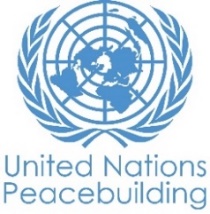 Mise à jour : octobre 2022PAYS: TchadTYPE DE RAPPORT: SEMESTRIEL, annuEl OU FINAL : Final ANNEE DE RAPPORT: 2022INFORMATIONS SUR LE PROJETNOTES POUR REMPLIR LE RAPPORT:- Évitez les acronymes et le jargon des Nations Unies, utilisez un langage général / commun.- Décrivez ce que le projet a fait dans la période de rapport, plutôt que les intentions du projet.- Soyez aussi concret que possible. Évitez les discours théoriques, vagues ou conceptuels.- Veillez à ce que l'analyse et l'évaluation des progrès du projet tiennent compte des spécificités du sexe et de l'âge.- Dans le tableau de résultats, soyez concis: vous avez 3000 caractères, incluant les espaces pour vos réponses.Partie 1 : Progrès global du projet Veuillez évaluer l'état d'avancement de la mise en œuvre des éléments suivant: (indiquez si l’activité est : ‘Pas commencé’, ‘commencé’, ‘partiellement complet’, ‘complété’, ‘pas applicable’)Fournissez toute information descriptive supplémentaire relative à  **l'état global de mise en œuvre** du projet en termes de cycle de mise en œuvre, y compris si toutes les activités préparatoires ont été achevées (par exemple, contractualisation des partenaires, recrutement du personnel etc.) (limite de 250 mots):   Le projet a pris fin le 7 aout 2022. L’extension du projet de 3 mois a permis à l’équipe du projet de mettre en œuvre toutes les activités prévues. L’évaluation finale a attesté au projet une bonne efficacité par rapport a la réalisation au niveau des résultats et des activités, ainsi qu’une bonne efficience dans l’utilisation des ressources. Le projet a été juge pertinent. Des résultats sont très visibles au niveau de l’intégration socio-économique des jeunes. Au niveau du dialogue entre les jeunes et les autorités l’impact du projet et moins visible. Pourtant il a été observé une nouvelle dynamique entre les jeunes et les autorités. Par exemple les associations de jeunes impliquent les délégués des services de l’Etat proactivement dans leurs activités et des autorités ont accueilli des jeunes informaticiens formes par le projet dans leurs locaux. Un facteur de réussite identifié à travers l’évaluation finale et la bonne implication de tous les acteurs concernés, les associations de jeunes, les ONG, les autorités locales et au niveau central dans la mise en œuvre du projet.Au niveau du dialogue entre les jeunes et les autorités, l’impact du projet est moins visible. Pourtant il a été observé une nouvelle dynamique, très positive, entre les jeunes et les autorités. Par exemple, les associations des jeunes impliquent les délégués des services techniques de l’Etat proactivement dans leurs activités. Par exemple, les autorités ont accueilli des jeunes informaticien qui ont bénéficié des formations du projet dans leurs locaux. Un autre facteur de réussite identifié grâce à l’évaluation finale est la bonne implication des tous les acteurs concernés, tels que les associations de jeunes, les ONG nationales, les autorités locales ainsi que le niveau central tout au long de la mise en œuvre du projet. POUR LES PROJETS DANS LES SIX DERNIERS MOIS DE MISE EN ŒUVRE :Résumez le principal changement structurel, institutionnel ou sociétal auquel le projet a approuvé. Ceci n’est pas une anecdote ou une liste des activités individuelles accomplies, mais une description de progrès fait vers l’objectif principal du projet. (limite de 550 mots):     L’objectif principal du projet est d’habiliter les jeunes à devenir des agents de la paix. Pour atteindre cet objectif le projet a créé une dynamique positive par rapport au rôle des jeunes dans les trois provinces, en renforçant leurs activités économiques et en leur donnant des opportunités de s’engager au profit de leur communauté. Les associations réunies dans les clubs de jeunes du projet ont été très actives pendant la deuxième partie de la période de mise en œuvre, en menant leurs propres activités au profit de la cohésion sociale et par rapport à la sensibilisation concernant les risques liés à la migration irrégulière. Ce rôle est reconnu par les autorités locales, étroitement impliquées dans les activités du projet. Bien que les relations entre les jeunes et les autorités locales dans les trois provinces ciblées restent dépendantes des intérêts politiques particuliers, des comportements coopératifs entre les acteurs ont émergé. Des exemples de coopération entre les jeunes et les autorités incluent l’implication proactive des Délégations de Jeunesse et Sports par les clubs de jeunes dans leurs activités et la mise à disposition de locaux par les autorités pour les clubs de jeunes, ainsi que pour des apprentis en informatique. Les autorités reconnaissent aussi la valeur ajoutée d’avoir une main d’œuvre qualifiée formée sur place lors des formations professionnelles pour diversifier les économies locales, ainsi que pour le service public. Avec les centres de formation professionnelle le projet a créé des structures qui seront très utile dans le long terme au niveau de l’intégration socio-économique des jeunes, mais aussi en ce qui concerne leurs relations avec les autorités, compte tenu du fait que la formation professionnelle est une demande clé des jeunes dans les provinces cibles.  Des autorités ont même reconnu qu’ils n’avaient pas bien cernés au départ tous les impacts et biens faits du projet pour leurs communautés et les jeunes. Ceux-ci ont aussi mentionné que ce type de projet doit être dupliqué et réalisé à plus grande échelle. PARTIE II: PROGRES PAR RESULTAT DU PROJETDécrire les principaux progrès réalisés au cours de la période considérée (pour les rapports de juin: janvier-juin ; pour les rapports de novembre: janvier-novembre ; pour les rapports finaux: durée totale du projet). Prière de ne pas énumérer toutes les activités individuelles). Si le projet commence à faire / a fait une différence au niveau des résultats, fournissez des preuves spécifiques pour les progrès (quantitatifs et qualitatifs) et expliquez comment cela a un impact sur le contexte politique et de consolidation de la paix.“On track” – il s’agit de l'achèvement en temps voulu des produits du projet, comme indiqué dans le plan de travail annuel ; “On track with peacebuilding results” - fait référence à des changements de niveau supérieur dans les facteurs de conflit ou de paix auxquels le projet est censé contribuer. Ceci est plus probable dans les projets matures que nouveaux.Combien de RESULTATS ce projet a-t-il ? Résultat 1:  Les mécanismes communautaires de prise de décision sont renforcés et ouverts à la participation des jeunes femmes et hommes qui participent activement et de manière constructive aux processus décisionnels locaux.Veuillez évaluer l'état actuel des progrès du résultat:  On TrackRésumé de progrès: (Limite de 350 mots)   Le projet a redynamisé et renforcé les cadres de concertation et de dialogue en impliquant les membres des clubs de jeunes. Au début du projet l’engagement des clubs de jeunes était très limité. Plusieurs formations, la possibilité pour les jeunes de mener leurs propres activités, leur participation active à la planification communautaire participative (PCP), leur implication dans l’enquête CAP (Connaissances, Attitudes, Pratiques) et une rencontre des trois clubs à Moussoro en septembre 2021 ont été des facteurs qui ont renforcé l’engagement des jeunes par la suite.Les comités d’Action Provinciale (CPA) ont été identifiés comme mécanisme principal à renforcer avec la participation des jeunes. Plusieurs échanges entre les CPA et les clubs de jeunes ont eu lieu pour parler des activités concrètes du projet. En parallèle, l’équipe de projet a renforcé les liens entre les associations de jeunes et les mairies des trois chefs-lieux à travers différentes activités du projet. La Mairie de Faya a accepté d’accueillir les apprentis en informatique pour soutenir leur intégration socio-économique dans un local réfectionné pour cet objectif, tout comme la Délégation de la Jeunesse et des sports.Pour mener leurs propres activités, les associations de jeunes réunies dans les clubs impliquent aujourd’hui de manière proactive les autorités locales dans leurs activités, notamment les Délégués de la Jeunesse et les Délégués de l’éducation, ainsi que les chefs traditionnels. Les clubs de jeunes ont activement contribué aux discussions et aux décisions concernant des aspects clés du projet, par exemple concernant la priorisation des activités pour l’appui socio-économique aux jeunes et la planification de la réfection du stade de Faya, qui a été inauguré le 29 juin 2022 en présence du Préfet du Département du Borkou. Des membres des clubs de jeunes du projet ont participer dans le forum national de jeunesse, organisé par le Ministère de la Jeunesse et des Sports a N’Djamena et dans les pré-forums organise en province.Néanmoins, l’institutionnalisation des échanges entre les jeunes et les autorités restent un défi. Le niveau de coopération entre les associations de jeunes (au sein des clubs de jeunes et en dehors des clubs) restent faible. Pour cette raison le club de jeunes n’arrive pas à jouer le rôle d’interlocuteur avec les autorités. Il y a peu de décisions qui se prennent au niveau local et la consultation des jeunes suit des logiques de la politique locale. D’ailleurs, l’évaluation finale a trouvé que la sélection des associations de jeunes pour rejoindre les clubs de jeunes a créé des frustrations chez les associations non-retenues et des attentes irréalistes chez les associations retenues ce qui a perturbé la mise en œuvre du projet pour un certains temps.Indiquez toute analyse supplémentaire sur la manière dont l'égalité entre les sexes et l'autonomisation des femmes et / ou l'inclusion et la réactivité aux besoins des jeunes ont été assurées dans le cadre de ce résultat: (Limite de 350 mots)    Selon l’évaluation finale, 57% d’interlocuteurs rencontrés estiment que le degré d’implication des femmes dans le projet est fort contre 43% qui estiment que le degré est moyen. Le projet a ciblé des jeunes femmes à travers toutes les activités (y compris les formations professionnelle) et a apporté un appui spécifique à des jeunes filles femmes et associations de femmes, y compris des cours d’alphabétisation spécifiquement pour des jeunes femmes. A l’occasion des journées internationales des droits des femmes 2020, 2021 et 2022, le projet a organisé des activités de mise en réseaux des femmes et de sensibilisation en coopération avec les bureaux de la Cellule de liaison et informations des associations féminines (CELIAF). Pour encourager la participation des jeunes femmes, le projet avait mis l’accent sur la contribution des femmes à la vie associative au Tchad en invitant une formatrice de la CELIAF à la rencontre des jeunes à Moussoro en septembre 2021. Les membres féminins des clubs sont actifs aux moments des activités menées par les clubs.En utilisant le cadre de résultats du projet conformément au document de projet approuvé ou à toute modification, fournissez une mise à jour de la réalisation des indicateurs clés au niveau du Résultat1 dans le tableau ci-dessousSi un résultat a plus de 3 indicateurs, sélectionnez les 3 plus pertinents avec les progrès les plus pertinents à mettre en évidence.S'il n'a pas été possible de collecter des données sur les indicateurs, indiquez-le et fournissez toute explication. Fournissez des données ventilées par sexe et par âge. (3000 caractères maximum par entrée)Combien de produits sont définis sous le résultat 1 ?     Veuillez énumérer au plus 5 produits les plus pertinents pour le Résultat 1 Les enquêtes CAP ont permis de voir l’évolution et les impacts du projet et ce, tant pour les bénéficiaires que pour les communautés. Cette approche était nouvelle pour le Tchad et a démontré l’importance d’avoir ce type d’analyse au début ainsi qu’à la fin du projet. Pour chaque produit, et en vous basant sur le cadre de résultats du projet, indiquez l'état d'avancement relatif aux 3 indicateurs de produit les plus pertinents.      Produit 1.1 :  Cartographie des mécanismes de gestions de conflits et des structures de jeunesProduit 1.2 : Produit 1.3: Produit 1.4: Produit 1.5: Résultat 2:     Les jeunes hommes et femmes marginalisés sont engagés dans la vie socioéconomique de leurs communautés) et sont davantage sensibilisés aux risques associés à la migration irrégulière vers le nord      Veuillez évaluer l'état actuel des progrès du résultat: Résumé de progrès: (Limite de 350 mots)      Les formations professionnelles dans les quatre filières : informatique, électricité, mécanique auto et couture, ont pris fin dans les trois provinces. Des examens finaux ont été organisés par une délégation du Ministère de la formation Professionnelle et des Métiers et tous les apprenants sont, donc, certifiés par une attestation de l’Etat. L’offre de formations professionnelles joue un rôle central pour la situation économique des jeunes dans les trois provinces, mais a aussi été un facteur important pour l’amélioration des relations entre les jeunes et les autorités locales, vue que les opportunités locales au niveau de la formation professionnelle représentaient une demande clé des jeunes vis-à-vis les autorités. Depuis la fin de leurs formations des apprenants ont ouverts des boutiques et des ateliers grâce à la remise des kits professionnels par le projet. Un suivi systématique de l’insertion socio-économique de chaque apprenant ne sera pas possible comme le projet a déjà pris fin.Les activités pour l’insertion socio-économique identifiées à travers les ateliers de planification communautaire participative (PCP) ont été finalisées. Il s’agit entre autres des formations en agriculture, de transformations de produits, l’aménagement de jardins communautaires, la création d’un centre d’artisanat à Faya, la réfection du stade de Faya et la dotation des apprenants de la formations professionnelle en kit professionnel. Selon l’évaluation finale ces appuis étaient considérés comme pertinent par les bénéficiaires. Au-delà de la fourniture des kits professionnels, le projet a soutenu l’intégration des apprenants dans la vie socio-économique à travers différentes interventions : Pour les jeunes informaticiens à Faya le projet a réfectionné des espaces mis à disposition par la Mairie et la Délégation de Jeunesse et Sports. En janvier 2022, une foire de métiers a eu lieu à Faya pendant trois jours avec la participation des apprenants, d’entrepreneurs locaux, garagistes, la Société Nationale d’Energie (SNE) et des autorités locales, avec l’objectif de mettre en contacts les apprenants avec de futurs employeurs. Plusieurs apprenants assistent déjà comme stagiaires dans des garages a Faya ou ont ouvert des ateliers de couture. Une exposition des produits fabriqués par les classes de couture et menuiserie a eu lieu à Faya, pendant laquelle les apprenants ont pu montrer leurs produits au public et ont pu vendre des produits et enregistrer des commandes. Des campagnes de sensibilisation ont été organisées à Ati, entre autres, au Lycée de Ati, CEG modere, marché central et marché de bétail de Koudjourou. La deuxième phase de l’étude CAP a eu lieu en juillet et les résultats seront comparés avec la première phase qui a eu lieu entre avril et juin 2021.Les jeunes (hommes et femmes) des trois provinces sont aujourd’hui davantage sensibilisés aux risques liés à la migration irrégulière vers l’extrême nord. Les clubs de jeunes ont contribué énormément au travail de sensibilisation avec des campagnes menées dans différentes localités. La radio communautaire de Faya, qui a été réfectionné par le projet, est une structure importante pour la participation des jeunes et la sensibilisation. Un comité de gestion a été créé par la Mairie de Faya pour veiller sur la bonne gestion de la radio.Indiquez toute analyse supplémentaire sur la manière dont l'égalité entre les sexes et l'autonomisation des femmes et / ou l'inclusion et la réactivité aux besoins des jeunes ont été assurées dans le cadre de ce résultat: (Limite de 350 mots)      Parmi les 225 apprentis des formations professionnelles il y a seulement 72 femmes, ce qui équivaut 32 % de l’ensemble de apprenants et qui est en dessous de la cible de 50 %. Alors que les jeunes femmes suivent des cours en informatique et électricité, il n’y a pas d’apprenantes en mécanique auto. Des événements successifs ont été organisés pour changer le narratif par rapport aux femmes qui travaillent dans des métiers techniques, en impliquant les jeunes apprenantes, y compris une journée d’information organisé par les apprenantes de la formation professionnelle au profit des écoles Plus d’efforts restent nécessaires à ce niveau. Le projet a essayé de compenser la répartition inégale de genre des apprenants en ciblant plus de jeunes femmes avec les activités de soutien à l’intégration socio-économique par rapport aux jeunes hommes (80%). Cet effort a été particulièrement remarqué par les autorités de Moussoro avec l’appui a des groupements avec des outils et équipements maraichers pour 555 personnes, dont 473 femmes (85%). A Ati, les formations sur les techniques de savon ont ciblé 25 personnes, soit 25 femmes (100%) ; tandis que la formation sur la préparation du compost a ciblé 50 personnes dont 36 femmes (72%).  Pendant la période de rapportage, la capacité de la CEALIAF à Faya, comme représentante principale des intérêts des femmes, a été renforcée avec la réfection d’un hangar pour accueillir le cours d’alphabétisation et la donation de matériel pour la transformation de produits. En utilisant le cadre de résultats du projet conformément au document de projet approuvé ou à toute modification, fournissez une mise à jour de la réalisation des indicateurs clés au niveau du Résultat 2 dans le tableau ci-dessousSi un résultat a plus de 3 indicateurs, sélectionnez les 3 plus pertinents avec les progrès les plus pertinents à mettre en évidence.S'il n'a pas été possible de collecter des données sur les indicateurs, indiquez-le et fournissez toute explication. Fournissez des données ventilées par sexe et par âge. (3000 caractères maximum par entrée)Combien de produits sont définis sous le résultat 2? 3 Veuillez énumérer au plus 5 produits les plus pertinents pour le Résultat 2      Pour chaque produit, et en vous basant sur le cadre de résultats du projet, indiquez l'état d'avancement relatif aux 3 indicateurs de produit les plus pertinents.      Produit 2.1 :     Les capacités des jeunes sont renforcées pour favoriser leur engagement dans la vie socioéconomique de leurs communautés locales.   Produit 2.2 : Produit 2.3: Les jeunes (hommes et femmes) de trois provinces de zone d’intervention sont davantage sensibilisées aux risques (sexospécifique) entourant la migration irrégulière vers le nordProduit 2.4: Produit 2.5: Merci de reproduire le rapport détaillé pour chacun des résultats et les produits qui y sont associésPARTIE III: QUESTIONS TRANSVERSALESLe projet prévoit-il d'organiser des événements au cours des six prochains mois, par exemple : les dialogues nationaux, les congrès des jeunes, les projections de films      Si oui, indiquez combien d'événements, et pour chacun, la date approximative et une brève description, incluant les objectifs, l'audience cible et le lieu (si connu)Impact HumainCette section s'intéresse à l'impact humain du projet. Indiquez le nombre de parties prenantes clés du projet, et pour chacune, décrivez brièvement :i. Les défis auxquels elles faisaient face avant le début du projetii. L'impact du projet sur leurs viesiii. Partagez, si possible, une citation ou un témoignage d'un représentant de chacune des parties prenantesEn plus de l'impact spécifique aux parties prenantes décrit dans les questions précédentes, vous pouvez utiliser cet espace pour décrire tout autre impact humain du projet. (650 mots max):Le partenariat développé par le projet a permis un rapprochement des Organisations (OIM, PAM et leurs partenaires) dans les Provinces du Borkou, du BEG et du Batha qui ont ainsi appris à travailler ensemble et à collaborer pour l’atteinte des objectifs communs de consolidation de la paix. En termes de leçons apprises, nous avons :Le projet, dans la définition et la mise en œuvre de ses activités, intervient selon la méthode du « faire faire » et selon le principe du « Bottom-up », de bas en haut, et non selon les schémas « Top-down », du haut en bas. Ceci était le plus prononcé par rapport aux ateliers de planification communautaires et par rapport aux activités propres des clubs de jeunes.La mise en œuvre des formations professionnelles des jeunes qui leur offre les opportunités pour leur réinsertion socioéconomique.La mise en œuvre des activités liées à renforcer le dialogue entre les autorités et les jeunes permettra aux jeunes d’exprimer leurs besoins aux autorités afin de limiter la migration irrégulière.Par ailleurs, les principales bonnes pratiques (qui a véritablement marché et qui peut-être copier par d’autres projets) tirées de la mise en œuvre du projet sont les suivantes :La remise des diplômes aux apprenants. Ces diplômes justifient la participation à la formation et seront d’une utilité pour leur réinsertion professionnelle et socioéconomique ;L’aménagement de jardins communautaires avec des pompes solaires qui a permis une réinsertion socioéconomique ;Le dynamisme et la flexibilité de l’équipe de gestion du projet à travers leur capacité de management et l’envie de réussir le projet ;Les formations professionnelles dans les quatre filières informatique, électricité, mécanique auto et couture, permettront de créer des AGR, y compris les distributions des kits professionnels ont constitué une réponse efficace à une réinsertion socioéconomique car ces kits vont aider les apprenants pour lancer leurs activités économiques.Le développement de partenariats entre différents intervenants (les jeunes, les femmes, les services déconcentrés de l’Etat, les communes, les clubs des jeunes, les ONG locales) est une bonne approche pour cultiver les synergies et mutualiser les moyens d’actions.L’identification des comités d’Action Provinciale (CPA) comme mécanisme principal à renforcer avec la participation des jeunes à travers les différentes formations constitue une bonne stratégie pour assurer la durabilité des acquis et l’appropriation des actions. Cela est qualifié de bonne pratique parce que ces autorités connaissent les différentes provinces avec leurs attentes.  Vous pouvez également joindre un maximum de 3 ﬁchiers dans diﬀérents formats (ﬁchiers image, powerpoint, pdf, vidéo, etc.) et 3 liens à des ressources web pour illustrer l'impact humain du projet [OPTIONELLE]Titre du projet:   « Habiliter les jeunes vulnérable du Tchad à devenir des agents de la paix » (PBF Centre)   Numéro Projet / MPTF Gateway:          PBF/TCD/A-2: 00118614Titre du projet:   « Habiliter les jeunes vulnérable du Tchad à devenir des agents de la paix » (PBF Centre)   Numéro Projet / MPTF Gateway:          PBF/TCD/A-2: 00118614Si le financement passe par un Fonds Fiduciaire (“Trust fund”): 		Fonds fiduciaire pays 		Fonds fiduciaire régional Nom du fonds fiduciaire:      Type et nom d’agence récipiendaire:      OIM  (Agence coordinatrice)     PAMDate du premier transfert de fonds: 07.11.2019Date de fin de projet: 07.08.2022     Ce projet a-t-il bénéficié d'une prolongation (avec ou sans coûts) ? Oui de 3 moisCe projet demandera-t-il une prolongation (avec ou sans coûts)?     Le projet est-il dans ces six derniers mois de mise en œuvre? Projet terminéDate du premier transfert de fonds: 07.11.2019Date de fin de projet: 07.08.2022     Ce projet a-t-il bénéficié d'une prolongation (avec ou sans coûts) ? Oui de 3 moisCe projet demandera-t-il une prolongation (avec ou sans coûts)?     Le projet est-il dans ces six derniers mois de mise en œuvre? Projet terminéEst-ce que le projet fait part d’une des fenêtres prioritaires spécifiques du PBF: Initiative de promotion du genre Initiative de promotion de la jeunesse Transition entre différentes configurations de l’ONU (e.g. sortie de la mission de maintien de la paix) Projet transfrontalier ou régionalEst-ce que le projet fait part d’une des fenêtres prioritaires spécifiques du PBF: Initiative de promotion du genre Initiative de promotion de la jeunesse Transition entre différentes configurations de l’ONU (e.g. sortie de la mission de maintien de la paix) Projet transfrontalier ou régionalBudget PBF total approuvé (par agence récipiendaire): Veuillez indiquer les montants totaux en dollars US alloués à chaque organisation récipiendaire Veuillez indiquer le montant du budget initial, le montant transféré à ce jour et l'estimation des dépenses par récipiendaire.Pour les projets transfrontaliers, regroupez les montants par agences, même s’il s’agit de différents bureaux pays, Vous aurez l’occasion de partager un budget détaillé dans la prochaine section.Taux de mise en œuvre approximatif comme pourcentage du budget total du projet: 100 %*JOINDRE LE BUDGET EXCEL DU PROJET MONTRANT LES DÉPENSES APPROXIMATIVES ACTUELLES*Les modèles de budget sont disponibles iciPartenaires de mise en oeuvreÀ combien de partenaires de mise en œuvre est-ce que le projet a transféré de l'argent jusqu'àprésent ? 7Merci d'énumérer chacun des partenaires d'implémentation et les montants transférés à chacunBudgétisation sensible au genre : Indiquez quel pourcentage (%) du budget contribuant à l'égalité des sexes ou l'autonomisation des femmes (GEWE) ? 23%Indiquez le montant ($) du budget dans le document de projet contribuant à l’égalité des sexes ou à l’autonomisation des femmes: USD 802,431Indiquez le montant ($) du budget dépensé jusqu’à maintenant contribuant à l’égalité des sexes ou à l’autonomisation des femmes: USD 802,431Budget PBF total approuvé (par agence récipiendaire): Veuillez indiquer les montants totaux en dollars US alloués à chaque organisation récipiendaire Veuillez indiquer le montant du budget initial, le montant transféré à ce jour et l'estimation des dépenses par récipiendaire.Pour les projets transfrontaliers, regroupez les montants par agences, même s’il s’agit de différents bureaux pays, Vous aurez l’occasion de partager un budget détaillé dans la prochaine section.Taux de mise en œuvre approximatif comme pourcentage du budget total du projet: 100 %*JOINDRE LE BUDGET EXCEL DU PROJET MONTRANT LES DÉPENSES APPROXIMATIVES ACTUELLES*Les modèles de budget sont disponibles iciPartenaires de mise en oeuvreÀ combien de partenaires de mise en œuvre est-ce que le projet a transféré de l'argent jusqu'àprésent ? 7Merci d'énumérer chacun des partenaires d'implémentation et les montants transférés à chacunBudgétisation sensible au genre : Indiquez quel pourcentage (%) du budget contribuant à l'égalité des sexes ou l'autonomisation des femmes (GEWE) ? 23%Indiquez le montant ($) du budget dans le document de projet contribuant à l’égalité des sexes ou à l’autonomisation des femmes: USD 802,431Indiquez le montant ($) du budget dépensé jusqu’à maintenant contribuant à l’égalité des sexes ou à l’autonomisation des femmes: USD 802,431Marquer de genre du projet : GM1Marquer de risque du projet: MoyenDomaine de priorité de l’intervention PBF (« PBF focus area »): Marquer de genre du projet : GM1Marquer de risque du projet: MoyenDomaine de priorité de l’intervention PBF (« PBF focus area »): Comité de Pilotage et Interactions avec le gouvernementEst-ce qu'un comité de pilotage actif existe pour ce projet?Si oui, veuillez indiquer le nombre de rencontres du comité de pilotage de projet au cours des 6 derniers moisVeuillez fournir une brève description des interactions du projet auprès du gouvernement. Merci de préciser les niveaux de gouvernement avec lesquels le projet a interagi. (275 mots max.)Comité de Pilotage et Interactions avec le gouvernementEst-ce qu'un comité de pilotage actif existe pour ce projet?Si oui, veuillez indiquer le nombre de rencontres du comité de pilotage de projet au cours des 6 derniers moisVeuillez fournir une brève description des interactions du projet auprès du gouvernement. Merci de préciser les niveaux de gouvernement avec lesquels le projet a interagi. (275 mots max.)Préparation du rapport:Rapport préparé par: Alassane Dembele, Peacebuilding Officer, IOM Chad et Valerie Tremblay PAMRapport approuvé par: Anne Schaefer, IOM ChadLe Secrétariat PBF a-t-il revu le rapport: Préparation du rapport:Rapport préparé par: Alassane Dembele, Peacebuilding Officer, IOM Chad et Valerie Tremblay PAMRapport approuvé par: Anne Schaefer, IOM ChadLe Secrétariat PBF a-t-il revu le rapport: Contractualisation des partenairesComplété Recrutement du personnelCoComplétéCollection des données de baseCoComplétéIdentification des bénéficiairesCoComplétéIndicateurs de résultatIndicateur de baseCible de fin de projetProgrès actuel de l’indicateurRaisons pour les retards ou changements (s'il y en a)Indicateur 1.1033Indicateur 1.20150 149 (49 femmes/33%)Indicateur 1.3Indicateurs de produitIndicateur de baseCible de fin de projetProgrès actuel de l’indicateurRaisons pour les retards ou changements (s'il y en a)Indicateur 1.1.1Nombre de structures de concertations et de systèmes traditionnels de médiation existant identifiés dans les 3 provinces.0Au moins 315Indicateur 1.1.2 aUne liste des causes de conflits et motivations liées à la migration vers le nord est établie011Indicateur 1.1.2 bUne liste de proposition de solutions assurant une migration sure et ordonnée est établie011Indicateurs de produitIndicateur de baseCible de fin de projetProgrès actuel de l’indicateurRaisons pour les retards ou changements (s'il y en a)Indicateur 1.2 b : Niveau d’implication des jeunes (homme et femmes 15 – 35 ans) dans les mécanismes de prise de décision communautaire.30% (Faya : 37 % ; Ati : 17% ; Moussoro : 31%)30%Projet : 33%(Faya : 48 % ; Ati : 24% ; Moussoro : 74%)Indicateur 1.2.1.Trois clubs de jeunes fonctionnels (un dans chaque province) 033Indicateur 1.2.2Nombre des membres des structures communautaires et des jeunes formés.0150209 (70 femmes/ 33%)Indicateurs de produitIndicateur de baseCible de fin de projetProgrès actuel de l’indicateurRaisons pour les retards ou changements (s'il y en a)Indicateur 1.3 : Tableau de données socioéconomiques des jeunes (hommes et femmes 15-35 ans) est établi.011Indicateur 1.3.1Un rapport des profils communautaires est disponible.011Indicateur 1.3.2Rapports d’étude CAP 022 Indicateurs de produitIndicateur de baseCible de fin de projetProgrès actuel de l’indicateurRaisons pour les retards ou changements (s'il y en a)Indicateur 1.4.1Indicateur 1.4.2Indicateur 1.4.3Indicateurs de produitIndicateur de baseCible de fin de projetProgrès actuel de l’indicateurRaisons pour les retards ou changements (s'il y en a)Indicateur 1.5.1Indicateur 1.5.2Indicateur 1.5.3Indicateurs de résultatIndicateur de baseCible de fin de projetProgrès actuel de l’indicateurRaisons pour les retards ou changements (s'il y en a)Indicateur 2 a : Nombre de jeunes marginalisés (hommes et femmes) engagés dans la vie socioéconomique de leur communauté.015001,060 (848 femmes/ 80%)Indicateur 2 b : Nombres de jeunes marginalisés (hommes et femmes) sensibilisés aux risques associés à la migration irrégulière vers le Nord.01,7345,586 (2,648 femmes/ 47%)Indicateurs de produitIndicateur de baseCible de fin de projetProgrès actuel de l’indicateurRaisons pour les retards ou changements (s'il y en a)Indicateur 2.1Nombre de jeunes engagés dans la vie socioéconomique.015001,060 (848 femmes/ 80%)Indicateur 2.1.1 a Nombre d’ateliers organisés.039Indicateur 2.1.1 bNombre de recommandations sur la situation socioéconomique des jeunes des 3 ateliers est disponible  01515Indicateurs de produitIndicateur de baseCible de fin de projetProgrès actuel de l’indicateurRaisons pour les retards ou changements (s'il y en a)Indicateur 2.2Nombre de groupements et associations des jeunes appuyés01526Indicateur 2.2.1 aNombre de PCP organisé033Indicateur 2.2.1 bNombre de jeunes qui participent dans les mises en œuvre des activités identifiées lors du PCP0225 jeunes (50 % femmes)255 (67 femmes/ 26%)Indicateurs de produitIndicateur de baseCible de fin de projetProgrès actuel de l’indicateurRaisons pour les retards ou changements (s'il y en a)Indicateur 2.3 Nombre de jeunes des 3 provinces sensibilisés.01,7345,586 (2,648 femmes/ 47%)Indicateur 2.3.2 aNombres de jeunes formés dans le domaine du maintien de la cohésion sociale et du respect des droits humains et des migrants 0750 (dont 50% femmes)918 (400 femmes/44%) Indicateur 2.3.2.bTaux de réduction des cas de violations des droits humains et des migrants 8 %Baisse de 10 %Hausse de 1%Baisse de 91%Indicateurs de produitIndicateur de baseCible de fin de projetProgrès actuel de l’indicateurRaisons pour les retards ou changements (s'il y en a)Indicateur 2.4.1Indicateur 2.4.2Indicateur 2.4.3Indicateurs de produitIndicateur de baseCible de fin de projetProgrès actuel de l’indicateurRaisons pour les retards ou changements (s'il y en a)Indicateur 2.5.1Indicateur 2.5.2Indicateur 2.5.3Partie PrenanteQuels étaient les défis auxquels elles faisaient face avant le début du projet (350 mots max)Quel est l'impact du projet sur leurs vies (350 mots max)Partagez, si possible, une citation ou un témoignage d'un représentant de chacune des parties prenantes (350 mots max)Les jeunes Manque criant d’opportunité économique Les jeunes aillant bénéficiés des formations professionnelles. Un apprenant : "Avant ce projet, je vois ce centre qui est appelé Ecole Mécanique mais je ne savais pas que ce centre peut aussi former ceux qui n'ont jamais mis leur pied à l'école. C'est vraiment une grande fierté pour moi ainsi que pour ma localité et je vais sensibiliser les jeunes à s'approcher de ce centre pour apprendre des métiers".Le club des jeunes- Manque des formations dans le domaine des sensibilisations,- Manque des matériels de sensibilisationGrace à l'appui du projet, le club des jeunes a mené des sensibilisations qui ont permis aux jeunes de comprendre l'importance du centre de formation, les conséquences de la migration irrégulière et beaucoup se sont rapprochées du centre pour demander des formations dans un domaines ou tel autre domaine et la migration irrégulière a plus des conséquences négatives que positives.   Le milieu scolaire a Faya (élèves, parents d’élèves, enseignants…)Manque de cadre de dialogue pour la résolution des conflits en milieu scolaire.     La création du club ambassadeur de la paix dans le lycée martyr par les jeunes formés afin de gérer les différents conflits est considérée comme un élément nouveau (changement). Le centre de formations Techniques et professionnelles- Mauvais état de certaines parties du centre.- Insuffisance des matériels didactiques.- Manque des moyens financiers pour la gestion du centre.    Le centre de formations techniques et professionnelles a bénéficié d'une réfection, des équipements pour les formations en mécanique, en couture et en électricité. Directeur du centre " Notre centre est l'un des mieux équipé du Tchad grâce à ce projet ; nous avons tous les atouts pour une formation de qualité surtout dans les trois filières que le projet à appuyer : électricité, mécanique et couture."Les groupements maraichers- Peu des connaissances en techniques maraichères ;- Manque d'intrants et matériels ;- Insuffisance d’accès à l'eau,Avec l'appui du projet, ces groupements ont bénéficiés des formations en techniques maraichères, matériels, des semences, accès à l'eau et clôture des jardins qui ont permis à ces groupements d'augmenter leurs superficies, leurs membres, leurs productions ainsi que leurs revenus.La présidente du groupement ALNADJA FIL AMAL " Grace a ce projet qui a mis de l'eau, des matériels et semences à notre disposition, nous avons augmenté notre superficie exploitable ce qui nous a donné plus des revenus. Avec ces revenus, nous prenons en charges nos famille, nous envoyons les enfants à l'école, nous pouvons les soigner en cas de maladie et bien d'autres choses".Suivi: Indiquez les activités de suivi conduites dans la période du rapport (Limite de 350 mots)Mission du comité technique à MoussoroEnquête auprès des apprenants de la formation professionnelle dans les trois chefs-lieuxEst-ce que les indicateurs des résultats ont des bases de référence?  OuiLe projet a-t-il lancé des enquêtes de perception ou d'autres collectes de données communautaires ?  OuiVeuillez décrire brièvement. (limite de 350 mots)Evaluation: Est-ce qu’un exercice évaluatif a été conduit pendant la période du rapport? Oui Budget pour évaluation finale (réponse obligatoire):        $25,000Si le projet se termine dans les 6 prochains mois, décrire les préparatifs pour l’évaluation (350 mots max.):      Effets catalytiques (financiers): Indiquez le nom de l'agent de financement et le montant du soutien financier non PBF supplémentaire qui a été obtenu par le projet depuis qu’il a été lancé.Nom de donnateur:     Montant ($):   Projet « Balke – Shaping the future of Northern Chad by enhancing Security and Stability »        $ 6,499,374 Eﬀet catalytique (non ﬁnancier) : Le projet a-t-il permis ou créé un changement plus important ou à plus long terme dans la construction de la paix ?Aucun eﬀet catalytiquePeu d’eﬀet catalytique Eﬀet catalytique important Eﬀet catalytique très important Je ne sais pasTrop tôt pour savoirVeuillez décrire comment le projet a eu un effet catalytique (non-financier), c'est à dire, comment le projet a-t-il contribuer à l'accroissement ou le développement de programmes ou de politiques visant à pérenniser la paix, si bien au sein du système des Nations Unies qu'à l'extérieur(Veuillez limitez vos réponses à 350 mots)Le projet a créé une dynamique positive par rapport au rôle des jeunes dans les trois provinces, en renforçant leurs activités économiques et en leur donnant des opportunités de s’engager au profit de leur communauté. On peut observer de la coopération entre les autorités et les jeunes, indépendamment du projet. Les centres de formations professionnelle sont des réalisations majeures qui sont aussi solliciter par l’Etat et d’autres acteurs. Durabilité : Le projet a-t-il un plan de sortie explicite ? Veuillez décrire les mesures prises pour assurer la pérennisation des acquis de la consolidation de la paix au-delà de la durée du projet (limite de 350 mots)Durabilité : Le projet a-t-il un plan de sortie explicite ? Veuillez décrire les mesures prises pour assurer la pérennisation des acquis de la consolidation de la paix au-delà de la durée du projet (limite de 350 mots)Autre: Y a-t-il d'autres points concernant la mise en œuvre du projet que vous souhaitez partager, y compris sur les besoins en capacité des organisations bénéficiaires? (Limite de 350 mots)Autre: Y a-t-il d'autres points concernant la mise en œuvre du projet que vous souhaitez partager, y compris sur les besoins en capacité des organisations bénéficiaires? (Limite de 350 mots)